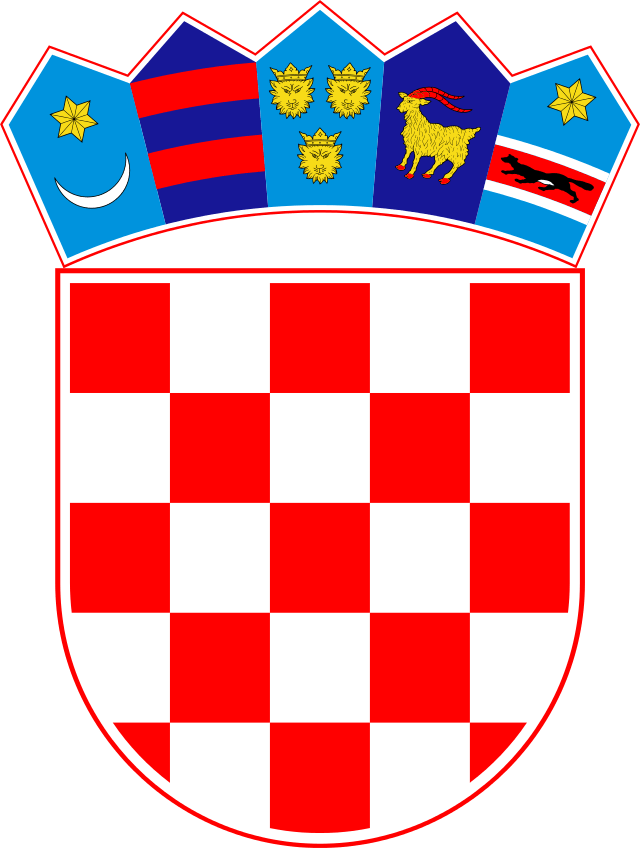  REPUBLIKA HRVATSKA							          OSNOVNA ŠKOLA DRENJELJUDEVITA GAJA 2831418 DRENJEOBAVIJEST O ODLUKAMA ŠKOLSKOG ODBORADana 16. svibnja 2024. (četvrtak) održana je 32. sjednica Školskog odbora za koju je jednoglasno usvojen sljedeći dnevni red: Donošenje Odluke o usvajanju zapisnika sa 31. sjednice Školskog odbora Osnovne škole Drenje, DrenjeDavanje prethodne suglasnosti ravnatelju za zasnivanje radnog odnosa na određeno nepuno radno vrijeme na poslovima učitelj/ica matematikeDavanje prethodne suglasnosti ravnatelju za zasnivanje radnog odnosa na neodređeno nepuno radno vrijeme na poslovima kuhar/icaDonošenje Odluke o korištenju školskog kombija temeljem podnesenog zahtjeva udruge ARLARazno TOČKA 1.Školski odbor Osnovne škole Drenje, Drenje jednoglasno je donio Odluku o usvajanju zapisnika sa 31. sjednice Školskog odbora održane 27. ožujka 2024. (KLASA: 007-03/24-02/05 URBROJ: 2121-18-03-24-1).TOČKA 2.Nakon što je ravnatelj škole prisutne članove Školskog odbora upoznao s detaljima provedenog javnog natječaja za zasnivanje radnog odnosa na određeno nepuno radno vrijeme, na radnom mjestu učitelj/ica matematike – 10 sati tjedno, Školski odbor Osnovne škole Drenje, Drenje jednoglasno je donio Odluku o davanju prethodne suglasnosti ravnatelju za zasnivanje radnog odnosa sa Josipom Ševkušićem, VSS, diplomirani inženjer prometa (KLASA: 007-03/24-02/05 URBROJ:2121-18-03-24-2).TOČKA 3.Nakon što je ravnatelj škole prisutne članove Školskog odbora upoznao s detaljima provedenog javnog natječaja za zasnivanje radnog odnosa na neodređeno nepuno radno vrijeme – 20 sati tjedno, na radnom mjestu kuhar/ica, Školski odbor Osnovne škole Drenje, Drenje jednoglasno je donio Odluku o davanju prethodne suglasnosti ravnatelju za zasnivanje radnog odnosa sa Željkom Babić, SSS, kuharica (KLASA: 007-03/24-02/05 URBROJ:2121-18-03-24-3).TOČKA 4.Nakon što je ravnatelj škole prisutne članove Školskog odbora upoznao s detaljima podnesenog zahtjeva za korištenje školskog kombija, Školski odbor Osnovne škole Drenje, Drenje jednoglasno je donio Odluku da se udruzi ARLA odobrava se korištenje školskog kombija u svrhu sudjelovanja na Erasmus+ projektu „Searchers of Slavic Roots of Identity“ koji se održava u Poljskoj od 25. do 30. kolovoza 2024. (KLASA: 007-03/24-02/04 URBROJ:2121-18-03-24-4).TOČKA 5.Pod točkom „Razno“ nije bilo rasprave.									Službenik za informiranje									   Sanja Balen, mag.iur.KLASA:007-03/24-02/05URBROJ:2121-18-03-24-5Drenje, 16. svibnja 2024.